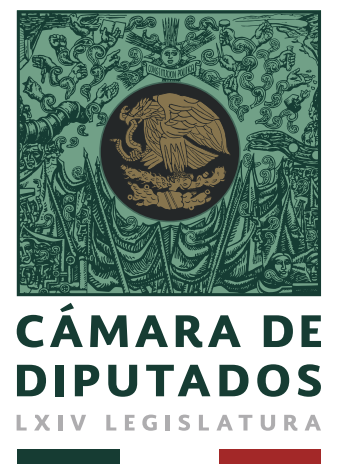 COMISIÓN DE TRANSPARENCIA Y ANTICORRUPCIÓNACTA DE LA REUNIÓN DE INSTALACIÓN17 DE OCTUBRE DE 2018Siendo las 13:29 horas del día 17 de octubre de 2018, en la Sala “Legisladores de la República”, ubicado en el segundo piso del edificio “A” de la Cámara de Diputados del H. Congreso de la Unión, ubicada en Av. Congreso de la Unión número 66, Col. El Parque, Del. Venustiano Carranza, C.P. 15960, Ciudad de México, se reunieron las diputadas y los diputados integrantes de la Comisión de Transparencia y Anticorrupción, de conformidad con la convocatoria a la Reunión Ordinaria de esta misma, de fecha  15 de octubre del presente año, para el desahogo de los siguientes puntos:-----------------------------------------------------------------------------------------------------------------------------------------------------------------------------------------------------------------------------------------------------------------------------------------------------------------------------------------PRIMER PUNTO-----------------------------------------------------Lista de asistencia y declaratoria de quórum--------------------------------------------------------- El Diputado Presidente Óscar González Yáñez saluda y da la bienvenida a la Reunión de Instalación de la Comisión de Transparencia y Anticorrupción. Le cede la palabra al Diputado Miguel Ángel Jáuregui Montes de Oca, quien fungirá como secretario en esta reunión y le solicita informe al pleno el resultado del cómputo de registro de asistencia y la declaratoria del quorum correspondiente. El Diputado Miguel Ángel Jáuregui Montes de Oca, saluda y procede al desahogo del primer punto del Orden del Día, que es lista de asistencia y la declaratoria de quórum. Informa al Diputado Presidente que de acuerdo a la lista de registro de asistencia se cuenta hasta el momento con la presencia de 23 Diputadas y Diputados, con lo cual hay quórum para dar inicio con la reunión.---------------------------------------------------------------------- Declaratoria de quórum.- Firman el registro de asistencia 23 diputadas y diputados integrantes de la Comisión, por lo tanto hay quórum.-------------------------------------------------- Lista de asistencia.- Registraron su asistencia a la sesión en la lista que para tal efecto se circuló entre los presentes, las diputadas y los diputados que a continuación se enlistan: Óscar González Yáñez, Víctor Blas López, Miguel A. Jáuregui Montes de Oca, Alejandro Ponce Cobos, Martha E. González Estrada, María Marcela Torres Peimbert, Ximena Puente de la Mora, José Luis Montalvo Luna, Juan Carlos Villareal Salazar, L. Estefanía Rosas Martínez, María Alemán Muñoz Castillo, Miroslava Carrillo Martínez, Susana Beatriz Cuaxiola Serrano, Carolina García Aguilar, Manuel Gómez Ventura, Jaime H. Pérez Bernabé, Éctor Jaime Ramírez Barba, Cruz Juvenal Roa Sánchez Beatriz S. Robles Gutiérrez, Beatriz Rojas Martínez, Gloria Romero León, Josefina Salazar Báez y Rocío del Pilar Villarauz Martínez.--------------------------------------------------------                    El Diputado Presidente Óscar González Yáñez declara que se abre la sesión.---------------A continuación, y con ,motivo de la instalación de esta Comisión de Transparencia y Anticorrupción, se solicitó la presentación de cada uno de los integrantes de la Comisión presentes, lo anterior, mencionando su nombre y Grupo Parlamentario. En este punto se realizó la presentación de invitados especiales por el Dip. Presidente: Dr. Francisco Javier Acuña, Comisionado Presidente del Instituto Nacional de Transparencia, Acceso a la Información Pública y Protección de Datos Personales (INAI); Lic. Marco A. Hernández Legaspi, Director General de Vinculación Institucional de la CNDH: Mtra. Arely Gómez González, Titular de la Secretaría de la Función Pública; Dr. David Rogelio Colmenares Páramo, Auditor Superior de la Federación; Lic. Blanca Lilia Ibarra Cadena, Comisionada del INAI; Lic. José Martínez Vilchis, Presidente del Sistema Estatal de Anticorrupción en el Estado de México; Dip. Reginaldo Sandoval, Coordinador del GP del Partido del Trabajo; Dip. Mario Alberto Rodríguez Carrillo, Presidente de la Comisión de Vigilancia de la Auditoría Superior de la Federación; Dip. Margarita García García, Dip. Mary Carmen Bernal Martínez Presidenta de la Comisión de Vigilancia de la Auditoría Superior de la Federación, Dip. Francisco Favela Peñuñuri y el Dip. Armando Reyes Ledesma, integrantes del GP del Partido del Trabajo; así como el Dip. Cruz Juvenal Roa Sánchez del GP del PRI. --------------------------------------------------------------------------------------------------------------------------------------------------------------------------------------------------------------------------------------------------------------------------------------------------------------------------------------------------------------------------------------------------------------------------------SEGUNDO PUNTO-----------------------------------------------------Lectura, discusión y, en su caso, aprobación del orden del día-------------------------------- El Diputado Presidente Óscar González Yáñez solicita a la secretaría hacer del conocimiento de la asamblea la propuesta del Orden del Día y someterla a votación----------------------------------------------------------------------- El Diputado Miguel Ángel Jáuregui Montes de Oca da lectura a la siguiente: ------------------------------------------------------------------------------------------------------------------------Orden del Día-----------------------------------------------------------1.  Lista de asistencia y declaratoria de quórum.2.  Presentación de Integrantes.3.   Lectura, discusión y en su caso aprobación del Orden del Día4.   Declaración de la Instalación de la Comisión de Transparencia y Anticorrupción.5.   Intervención en su caso de invitados especiales.6.  Intervención de un representante por Grupo Parlamentario.7.   Mensaje del Presidente de la Comisión de Transparencia y Anticorrupción.8.   Asuntos generales.9.   Clausura y cita próxima reunión.------------------------------------------------------------------------------------------------------------------------ El Diputado Presidente Óscar González Yáñez pide a la secretaria someta a consideración la aprobación del orden del día. En votación económica se aprueba por mayoría.------------------------------------------------------------------------------------------------------------------------------------------------------------------------------------------------------------------------------------------------------------------------------------------------------------------TERCER PUNTO------------------------------------------- Declaración de la Instalación de la Comisión--------------------------------------------------------- El Diputado Presidente Óscar González Yáñez, en su carácter de Presidente de la Comisión manifestó: “En el Palacio Legislativo de San Lázaro, siendo las trece horas con treinta y ocho minutos del día 17 del mes de octubre de 2018, con fundamento en lo dispuesto por los artículos 39 y 43 de la Ley Orgánica del Congreso General de los Estados Unidos Mexicanos; y el artículo 146, numeral 1 del Reglamento de la Cámara de Diputados, así como de conformidad con el Acuerdo del Pleno de la Cámara de Diputados de fecha 27 de septiembre de 2018, se declara formalmente instalada la Comisión de Transparencia y Anticorrupción, correspondiente a la LXIV Legislatura del H. Congreso de la Unión”. ---------------------------------------------------------------------------------------------------------------------------------------------------------------------------------------------------------------------------------------------------------------------------------------------------CUARTO PUNTO--------------------------------------------- Intervención, en su caso, de los invitados especiales------------------------------------------------Intervinieron los invitados especiales, quienes dieron un breve mensaje deseando éxito en los trabajos de esta Comisión de Transparencia y Anticorrupción: Dr. Francisco Javier Acuña, Comisionado Presidente del Instituto Nacional de Transparencia, Acceso a la Información Pública y Protección de Datos Personales (INAI); Lic. Marco A. Hernández Legaspi, Director General de Vinculación Institucional de la CNDH: Mtra. Arely Gómez González, Titular de la Secretaría de la Función Pública; Dr. David Rogelio Colmenares Páramo, Auditor Superior de la Federación; Lic. Blanca Lilia Ibarra Cadena, Comisionada del INAI; Lic. José Martínez Vilchis, Presidente del Sistema Estatal Anticorrupción en el Estado de México.-------------------------------------------------------------------------------------------------------------------------------------------------------------------------------------------------------------------------------------------------------------------------------------------------------------------------------------------------------------------------------------------------------------------------------------------------QUINTO PUNTO-------------------------------------------------------Intervención de un representante de cada Grupo Parlamentario--------------------------------A continuación, procedieron a dirigir un mensaje los siguientes diputados: Dip. Luz Estefanía Rosas Martínez (PRD); Dip. Juan Carlos Villareal Salazar (MC); Dip. José Luis Montalvo Luna (PT); Dip. Ximena Puente de la Mora (PRI); Dip. Martha Elisa González Estrada (PAN); y el Dip. Jaime Humberto Pérez Bernabé (MORENA). También hicieron uso de la palabra los CC. Diputados: Dip. Cruz Juvenal Roa Sánchez; Dip. Beatriz Silvia Robles Gutiérrez; Dip. Gloria Romero León; Dip. Margarita García García; Dip. Mary Carmen Bernal Martínez; Dip. María Alemán Muñoz Castillo; Dip. Armando Reyes Ledesma; y la Dip. Josefina Salazar Báez.-------------------------------------------------------------------------------------------------------------------------------------------------------------------------------------------------------------------------------------------------------------------------------------------- SEXTO PUNTO-----------------------------------------------------------------------------------------------------------------------------------------------------------------------------Mensaje del Presidente de la Comisión-----------------------------------------------------------------El Diputado Presidente Óscar González Yáñez ofreció un mensaje a los presentes, exhortando de manera enérgica a trabajar con ahínco en bien del pueblo de México. -------------------------------------------------------------------------------------------------------------------------------------------------------------------------------------------------------------------------------------------------------------------------------------------- SÉPTIMO PUNTO---------------------------------------------------------------------------------------------------------------------------------------------------------------------------Asuntos Generales---------------------------------------------------------------------------------------------El Diputado Presidente Óscar González Yáñez solicitó al Diputado Miguel Ángel Jáuregui Montes de Oca, informar a los presentes sobre el tema de asuntos generales, quien expresó lo siguiente: a) con fecha de 13 de octubre del presente se llevó a cabo el procedimiento de entrega recepción de la Comisión de transparencia y Anticorrupción; b) se recuerda a todos los miembros de esta Comisión que el próximo martes 23 de octubre a las once horas en el “Salón Legisladores de la República” de esta H. Cámara de Diputados, se llevará acabo la comparecencia de la Secretaria de la Función Pública, en Comisiones Unidas, junto a la Comisión de Vigilancia de la Auditoría Superior de la Federación, de conformidad con el acuerdo de la Junta de Coordinación Política, por lo que se les solicita a cada Grupo Parlamentario se designe a las y los Diputados que tendrán alguna intervención en dicha comparecencia y se remitan a esta presidencia. Finalmente, se les recuerda a los Diputados Secretarios de esta Comisión complementar sus propuestas de personal que coadyuvará en su actividad conforme a los formatos remitidos y que en todo caso se encuentran disponibles en el portal de esta H. Cámara de diputados, Intranet. -------------------------------------------- OCTAVO PUNTO------------------------------------------------------- Clausura y cita para próxima reunión. El Diputado Presidente Óscar González Yáñez informó que no habiendo más diputados que quieran hacer uso de la voz, se declara clausurada esta reunión ordinaria de la Comisión de Transparencia y Anticorrupción.-----------------------------------------------------------------------------
  ----------------------------------------------------------------------------------------------------------------------------------------------------------------------------------------------------------------------------------------------- Palacio Legislativo de San Lázaro, Ciudad de México, 17 de octubre del año 2018.A T E N T A M E N T EDip. Óscar González YáñezPresidenteDip. Víctor Blas LópezSecretarioDip. Miguel Ángel Jáuregui Montes de OcaSecretarioDip. Alejandro Ponce CobosSecretarioDip. Martha Elisa González EstradaSecretariaDip. María Marcela Torres PeimbertSecretariaDip. Ximena Puente De la MoraSecretariaDip. José Luis Montalvo LunaSecretarioDip. Juan Carlos Villarreal SalazarSecretarioDip. Luz Estefanía Rosas MartínezSecretariaDip. Luz Estefanía Rosas MartínezSecretaria